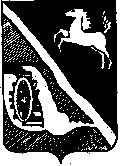 ДУМА ШЕГАРСКОГО РАЙОНА
комиссия по проведению антикоррупционной экспертизы нормативных правовых актов и проектов нормативных правовых актов Думы Шегарского районас. Мельниково									      22.07.2021 г.	датаЗАКЛЮЧЕНИЕ 
по результатам проведения антикоррупционной экспертизы решения Думы Шегарского района от  20.07.2021 №92 «О внесении изменений  в Устав муниципального образования «Шегарский район»Комиссией по проведению  антикоррупционной  экспертизы нормативных правовых актов       и     проектов  нормативных правовых  актов Думы Шегарского района, утвержденной решением Думы Шегарского района от 17 ноября 2020 года № 20, в соответствии с частью 4 статьи 3 Федерального закона от 17 июля 2009 года  №  172 - ФЗ «Об антикоррупционной экспертизе нормативных правовых актов и проектов нормативных правовых актов», статьей 6 Федерального закона от 25 декабря 2008 года № 273 «О противодействии коррупции», Методике проведения антикоррупционной экспертизы нормативных правовых актов и проектов нормативных правовых актов, утвержденной Постановлением Правительства Российской Федерации от 26 февраля 2010 года № 96, Положения об антикоррупционной экспертизе нормативных правовых актов и проектов нормативных правовых актов Думы  Шегарского района, утвержденным решением Думы Шегарского района от 12 мая 2015 года № 399,  проведена антикоррупционная экспертиза решения Думы Шегарского района  от 20.07.2021 № 92 «О внесении изменений  в Устав муниципального образования «Шегарский район»с целью выявления в нем коррупциогенных факторов и их последующего устранения.         В представленном  нормативном правовом акте коррупциогенные факторы не выявлены.Председатель комиссиипо проведению антикоррупционной экспертизы 	   	                                                   __________________                  Л.И.Нистерюк	                                                            подпись	                     Ф.И.О.